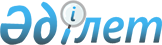 "Шектеу іс-шараларын белгілеу туралы" Жаңақорған кенті әкімінің 2015 жылғы 14 шілдедегі № 931 шешімінің күші жойылды деп тану туралыҚызылорда облысы Жаңақорған ауданы Жаңақорған кенті әкімінің 2015 жылғы 30 қыркүйектегі № 86 шешімі      Қазақстан Республикасының "Қазақстан Республикасындағы жергілікті мемлекеттік басқару және өзін-өзі басқару туралы" Қазақстан Республикасының 2001 жылғы 23 қаңтардағы № 148, "Нормативтік құқықтық актілер туралы" 1998 жылғы 24 наурызындағы № 213 Заңдарына және "Қазақстан Республикасы Ауыл шаруашылығы министрлігі Ветеринариялық бақылау және қадағалау комитетінің Жаңақорған аудандық аумақтық инспекциясы" мемлекеттік мекемесінің 2015 жылғы 30 қыркүйектегі № 177 ұсыныс хатына сәйкес Жаңақорған кенті әкімі ШЕШІМ ҚАБЫЛДАДЫ:

      1. "Шектеу іс-шараларын белгілеу туралы" Жаңақорған кенті әкімінің 2015 жылғы 14 шілдедегі № 931 (нормативтік құқықтық кесімдерді мемлекеттік тіркеудің тізілімінде 2015 жылдың 17 шілдеде № 5061 болып тіркелген, 2015 жылдың 05 қыркүйекте № 69 (7887) "Жаңақорған тынысы" газетінде жарияланған) шешімінің күші жойылған деп танылсын.

      2. Осы шешім қол қойылған күнінен бастап қолданысқа енгізілсін.


					© 2012. Қазақстан Республикасы Әділет министрлігінің «Қазақстан Республикасының Заңнама және құқықтық ақпарат институты» ШЖҚ РМК
				
      Жаңақорған кентінің әкімі

К. Сапарбаев
